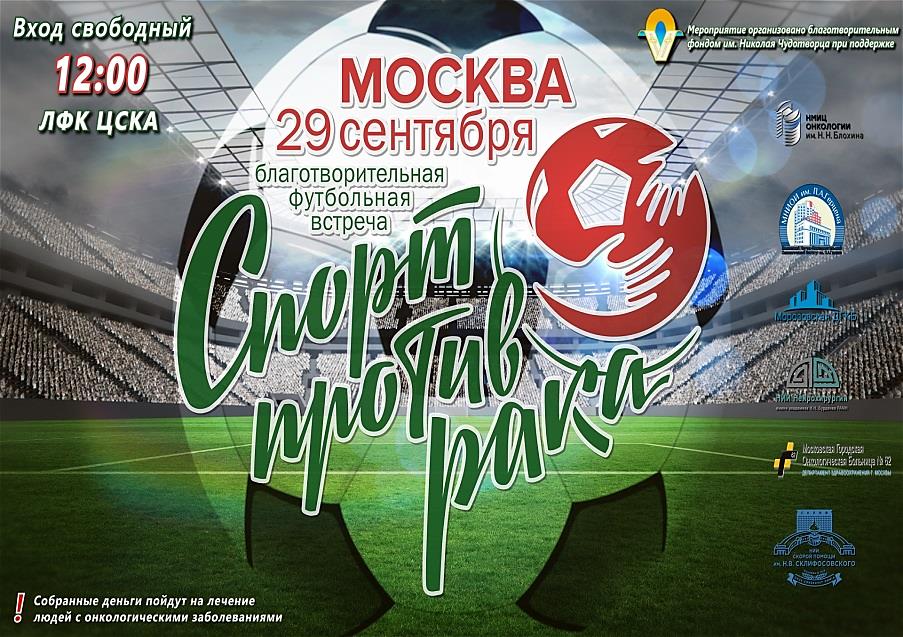 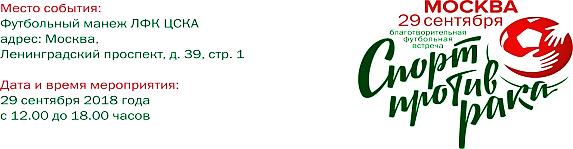 ПРИГЛАШАЕМ ВСЕХ НА ТУРНИР ПО МИНИ-ФУТБОЛУ! ПРОГРАММА12.00–12.15 – торжественное открытие турнира12.15–12.30 – представление команд участников12.30–12.40 – ГИМН РФ (Сергей Минаев - российский эстрадный певец)12.40–14.40 – проведение соревнований в группах14.40–15.00 – праздничный концерт (коллектив "Fortuna brass" band)15.00–15.30 – матч за 5-6 места15.35–16.05 – матч за 3-4 места16.10–16.40 – матч за 1-2 места17.00 – награждение участников и болельщиков13.00–16.20 – развлекательная программа для детей в холле ЛФК «ЦСКА»